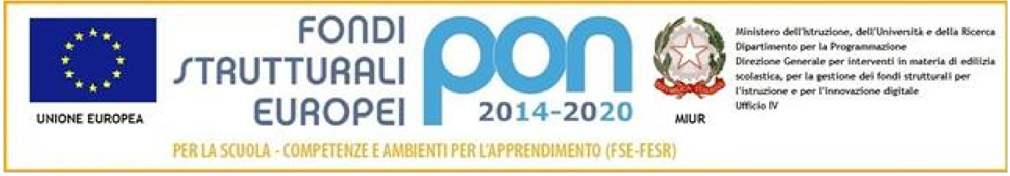 Allegato AlAutocertificazione Esperto(art. 46 D.P.R.28 dicembre 2000 n. 445)Il/La sottoscritto/a__________________________________________________________Nato/a a   	(_______) il _____/______/_________	residente a   	(____) in 	 n° 	consapevole che chiunque rilascia dichiarazioni mendaci è punito ai sensi del codice penale e delle leggi speciali in materia, ai sensi e per gli effetti dell'art. 46 D.P.R. n. 445/2000DICHIARAdi essere in possesso dei seguenti requisiti richiesti dal BandoDi aver conseguito i seguenti titoli di studio nel Paese straniero di origine la cui lingua è oggetto del modulo:______________________________________________________________________________________________________________________________________________________________________________________________________________________________________________________________________________________________________________________________________________________________________________________________________________________Diploma di Laurea (specificare Laurea, voto, luogo di conseguimento):Se la laurea è stata conseguita in un Paese diverso da quello in cui è stato conseguito il diploma, deve essere, obbligatoriamente, accompagnata da certificazione coerente con il QCER “Quadro comune europeo di riferimento per le lingue” rilasciata da uno degli Enti Certificatori riconosciuti internazionalmente (nel caso in cui non si tratti di laurea specifica in lingue e letterature straniere).Per la Laurea in Lingue e Letterature Straniere indicare il titolo della TESI DI LAUREA e in che lingua è stata discussa____________________________________________________________________________________________________________________________________________________________Diploma di Laurea in aggiunta a quella richiesta dal bando:___________________________________________________________________________Dottorato di ricerca in:           ____________________________________________________________________________Corsi di perfezionamento universitario (almeno annuale) o master universitario (almeno annuale) di 1° o 2° livello ___________________________________________________________________________________________________________________________________________________________________________________________________________________________________________________Certificazione informatica (requisito obbligatorio)           (indicare il titolo della certificazione e l'anno di conseguimento)_________________________________________________________________________________Attestati di esperienze formative coerenti con la tematica del modulo (corsi di aggiornamento, workshop, laboratori, ecc.) rilasciati da scuole, reti di scuole, USR, Enti certificati dal MIUR______________________________________________________________________________________________________________________________________________________________________________________________________________________________________________________________________________________________________________________________________________________________________________________________________________________________________________________________________________________________________Pubblicazioni inerenti la tematica per cui ci si candida___________________________________________________________________________________________________________________________________________________________________________________________________________________________________________________Esperienze di docenza nell’ambito di progetti di ampliamento dell’offerta formativa _______________________________________________________________________________________________________________________________________________________________________________________________________________________________________________________________________________________________________________________________________________________________________________________________________________________________________________________________________________________________________________________________________________________________________________________Esperienze professionali relative a tematiche coerenti con quelle del modulo posto a bando___________________________________________________________________________________________________________________________________________________________________________________________________________________________________________________Lì,   ___________________                                                                                                   Firma                                                                                           ________________________________